LINK NA PŘEDPRODEJ VSTUPENEKhttp://www.smetanuvdum.cz/predstaveni/534-lucerna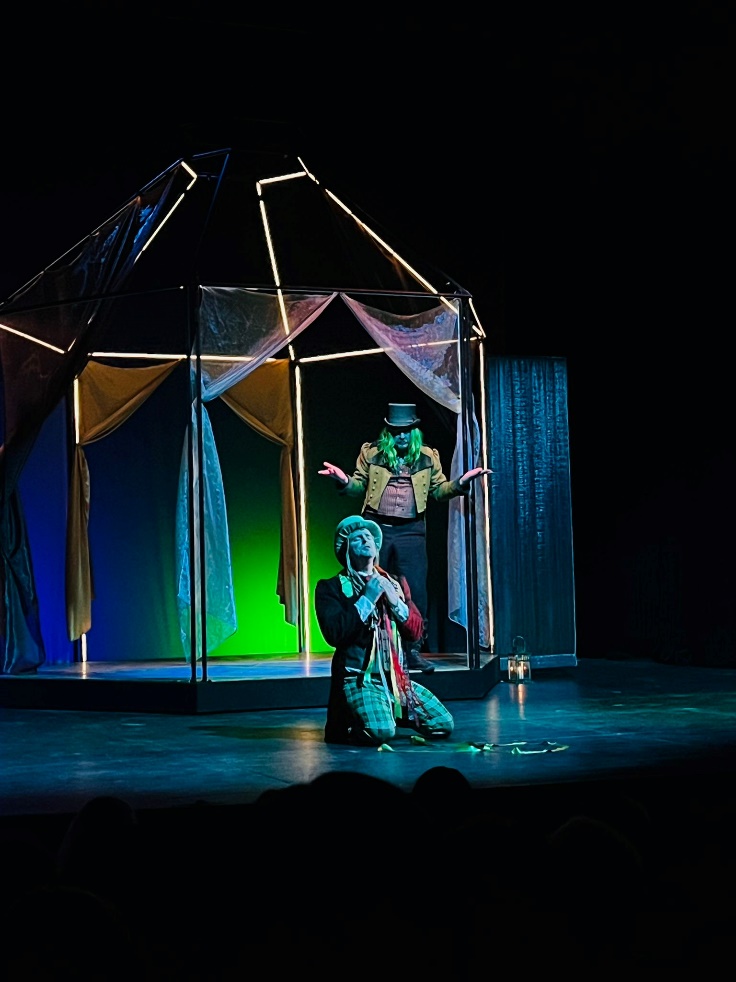 